             Accommodation Registration Form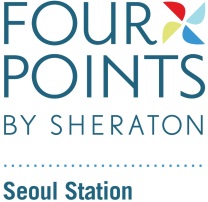 DX KOREA 2022Please completed and send to sales Manager emails jade.kim@fourpointsjosun.comRESERVATION DETAILSROOM TYPE·The above rates are subject to 10% Service Charge and 11% VAT·All rates quoted are net and on a per room per night basis.TREMS AND CONDITIONS·Check-in time is after 15:00hrs. Check-out time is before 12:00hrs. For any guests who would like immediate guaranteed access to their rooms prior to 14:00hrs check-in time, this will be subject to acailability·Any no-shows or cancellations received not within 24 hours notice, the cost of one nights room charge will be charged to credit card ·By providing above mentioned credit card details, cardholder agrees to the reservation guarantee policy.Authorized Approval(Block Letters)                                                                           Signature                                                     Date                                                          Check-in DateArrival FlightETACheck-out DateDeparture FlightETDLast NameFirst NamePhoneCountryE-mailRoom TypeRoom TypeRACK RATESpecial RateBreakfastSuperior□Double □TwinKRW 350,000++KRW 100,000++18,000++Deluxe□King □TwinKRW 400,000++KRW 140,000++18,000++ Guarateed byAMEX  □Diners  □JCB  □Mastercard  □VisaAMEX  □Diners  □JCB  □Mastercard  □VisaAMEX  □Diners  □JCB  □Mastercard  □VisaCardholder’s NameSignatureCredit Card NumberExpiry Date